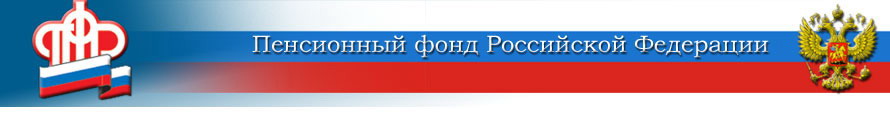 ГОСУДАРСТВЕННОЕ УЧРЕЖДЕНИЕ –ОТДЕЛЕНИЕ ПЕНСИОННОГО ФОНДА РОССИЙСКОЙ ФЕДЕРАЦИИПО ЯРОСЛАВСКОЙ ОБЛАСТИ        __________________________________________________________________       150049 г. Ярославль,     			                         пресс-служба  (4852) 59  01  28       проезд Ухтомского, д.5                                		                       факс       (4852) 59  02  82                                  					                  	            e-mail:    smi@086.pfr.ruПенсионный фонд выплатит семьям с детьми до 16 летдополнительные 10 тысяч рублей по указу Президента            Пенсионный фонд России в июле начнет единовременную выплату родителям, усыновителям, опекунам и попечителям детей до 16 лет, которая составит 10 тыс. рублей на каждого ребенка. Средства будут дополнительно предоставлены к ежемесячной выплате 5 тыс. рублей на детей до 3 лет или единовременной выплате 10 тыс. рублей на детей от 3 до 16 лет, которые с апреля и июня перечисляются семьям согласно указу Президента РФ от 7 апреля 2020 года № 249 «О дополнительных мерах социальной поддержки семей, имеющих детей».           Особенностью новой выплаты является то, что за ней не надо никуда обращаться, поскольку Пенсионный фонд беззаявительно оформит и перечислит средства на основе решений о предоставлении выплат 5 тыс. и 10 тыс. рублей.          Родителям, усыновителям и опекунам, которые уже получили ежемесячную выплату на детей до 3 лет или единовременную выплату на детей от 3 до 16 лет, дополнительная июльская выплата 10 тыс. рублей будет предоставлена автоматически, подавать новое заявление не нужно.            Родители и опекуны, которые пока не обратились за указанными выплатами, получат дополнительные 10 тыс. рублей после того, как подадут заявления о выплате на детей до 3 лет либо о выплате на детей от 3 до 16 лет. На это есть больше трех месяцев – соответствующие заявления принимаются до 30 сентября включительно. В случае их одобрения и перечисления средств дополнительная выплата 10 тыс. рублей предоставляется семье без какого-либо заявления.          Еще раз отметим, для получения выплаты 10 тыс. рублей за июль родителям и опекунам не надо никуда обращаться и подавать каких-либо заявлений – средства предоставляются автоматически.           Начиная с апреля выплаты по указу президента уже получили почти 19 млн семей, воспитывающих 25,5 млн детей. Общая сумма выплат им достигла 274 млрд рублей. Ежемесячная выплата 5 тыс. рублей предоставлена 4,1 млн семей на 4,4 млн детей, единовременная выплата 10 тыс. рублей предоставлена 14,8 млн семей на 21 млн детей.            В помощь родителям на сайте Пенсионного фонда размещены необходимые разъяснения о выплатах и ответы на часто задаваемые вопросы. Подробнее о выплате на детей до 3 лет и выплате на детей от 3 до 16 лет.            Текст указа о дополнительной выплате 10 тыс. рублей семьям.      Пресс-служба Отделения ПФР                                                                                                                    по  Ярославской  области 